NazwaKubek biały latte do sublimacji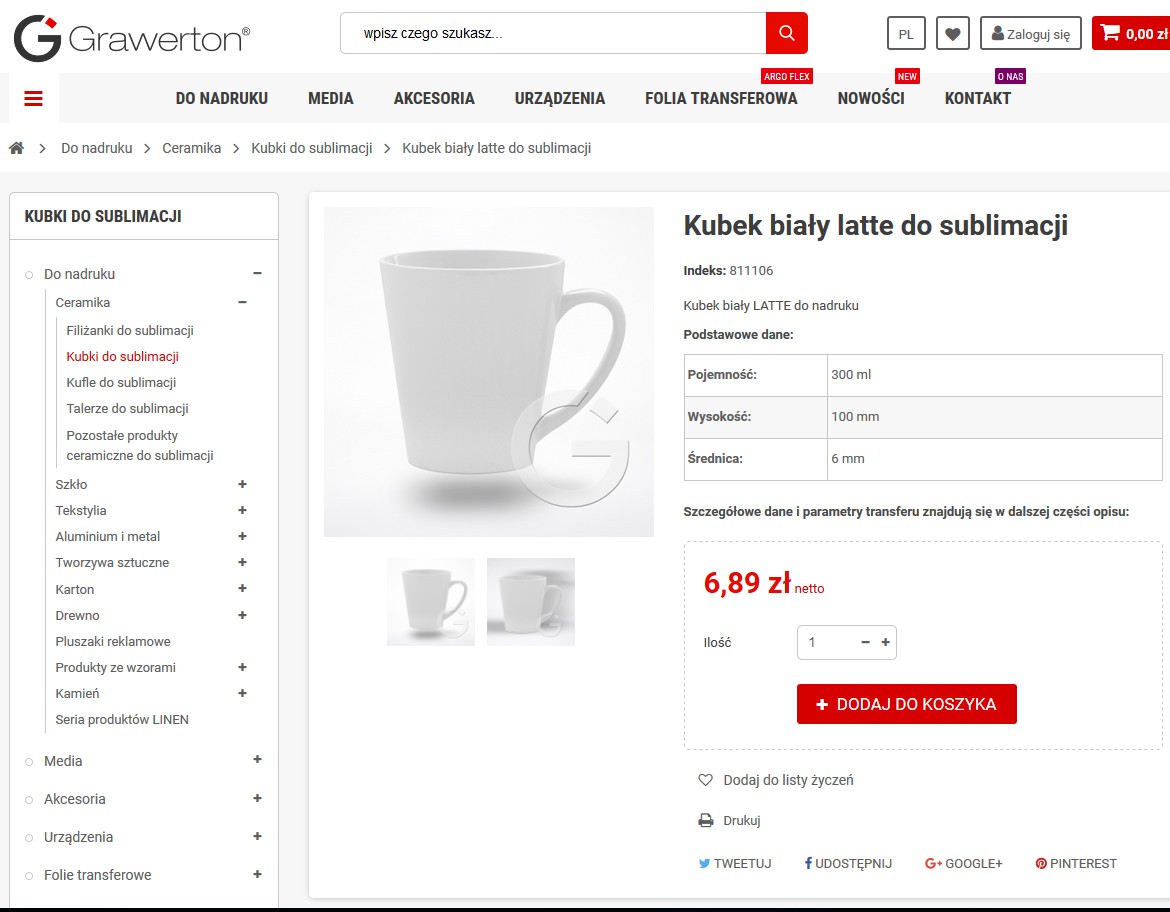 Powerbank (kolor czerwony) w obudowie z aluminium. Do smartfonów. Pojemność: 2200 mAh, moc wyjściowa: DC5V/1A. W komplecie kabel z końcówkami: USB i mikro-USB. Aluminium, wymiary: 9.5X2.1X2.1CMz napisem Centrum Szkolenia Straży Granicznej im. Żołnierzy Korpusu Ochrony Pogranicza oraz logo CSSG kolor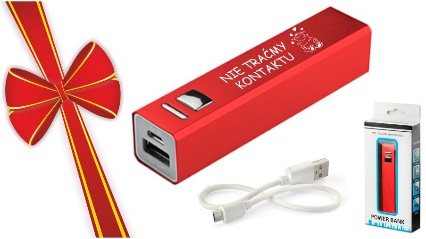 Parasol golfowy - GRASSES (KC5086-03)Parasol golfowy z drewnianą rączką. 8 paneli. Ręcznie otwierany. Materiał: poliester 190T.Wymiar: Ø127x76,5cm Parasol czarny z logo CSSG (białe)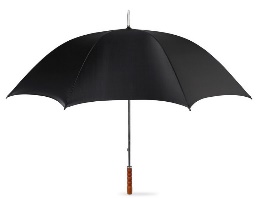 Wizytownik dwustronny HIGH CLASS z napisem Centrum Szkolenia Straży Granicznej im. Żołnierzy Korpusu Ochrony Pogranicza oraz logo CSSG (mono). Napis na metalowej części wizytownika.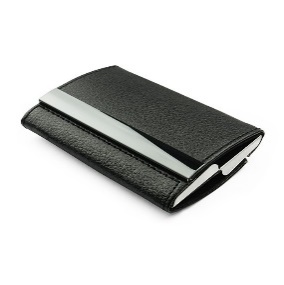 Wskaźnik laserowy z brelokiem i długopisem NOMOMO8488 z napisem Centrum Szkolenia Straży Granicznej im. Żołnierzy Korpusu Ochrony Pogranicza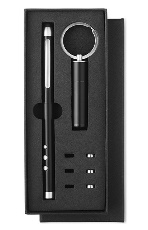 Zestaw piśmienniczy Oxford z napisem Centrum Szkolenia Straży Granicznej im. Żołnierzy Korpusu Ochrony Pogranicza oraz logo CSSG (mono)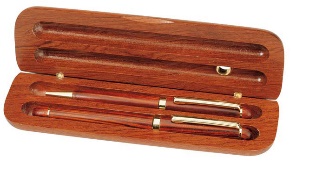 